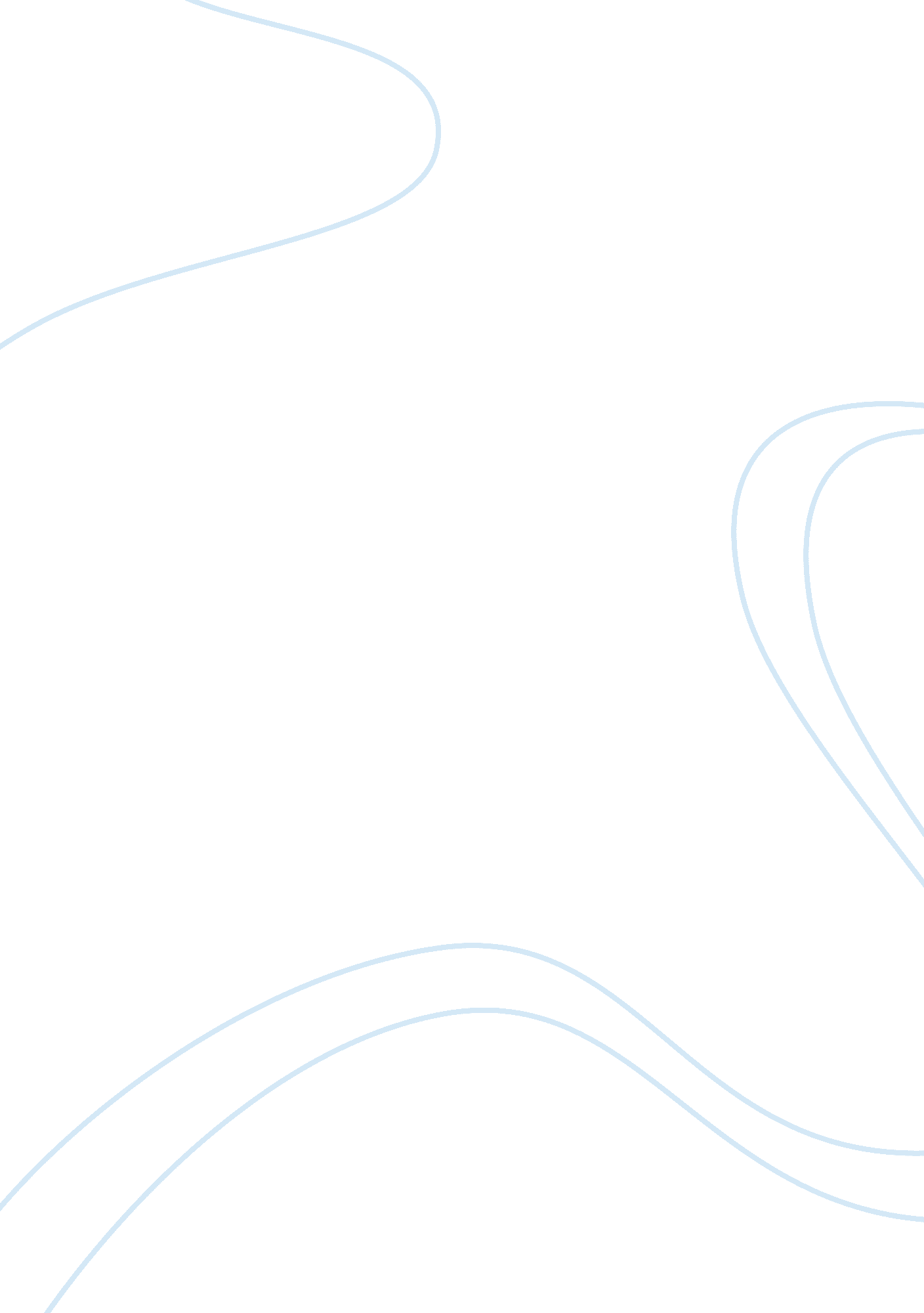 Cultural competence and social justice advocacy assignment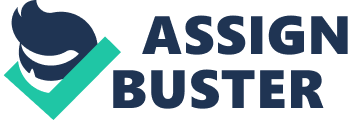 My area of specialization is Marriage and Family Therapist. Therefore, I visited the American Association of Marriage and Family Therapy and American Counseling Association Code of Ethics. Since, I live in the state of Georgia, I also research code of ethics and state statues related to Marriage and Family Therapist. Both the MAMBA and GAMUT had some of the same codes of ethics outlining responsibility to the client, confidentiality, professional competence and integrity, responsibility to dents and supervises, research and publication, technology assisted professional services, professional evolutions, financial arrangements and advertising. The first standard outline the therapist responsibility to their client, in means of non- discrimination. According to MAMBA Code of Ethics 1 . 1, “ Marriage and family therapists provide professional assistance to persons without discrimination on the basis of race, age, ethnicity, socioeconomic status, disability, gender, health status, elision, national origin, sexual orientation, gender identity or relationship status. ” (MAMBA, 2014) Therapists and counselors must establish a sense of self- awareness. Therapists investigate their own social personalities and how these influence their qualities and convictions about the guiding methodology. This will help counselor gain a sense of understanding that everyone has his or her own values and beliefs. As their counselors is vital to not influence or be bias against a linen for having their own values and beliefs. The counselor’s duty is to help the client shape those areas to find a solution to their issues. According to AC Code of Ethics A. 1 1 . B, “ Counselors refrain from referring prospective and current clients based solely on the counselor’s personally held values, attitudes, beliefs, and behaviors. Counselors respect the diversity of clients and seek training in areas in which they are at risk of imposing their values onto clients, especially when the nonuser’s values are inconsistent with the client’s goals or are discriminatory in nature. (AC, 2014) Social Justice advocacy work is focused around the idea that bigger relevant components, outside of the control of people and families, play a critical part in forming practices and choice making. Therefore, a key conviction of social Justice advocacy is that the issues or issues that customers present within help are an immediate consequence of their social area inside overwhelming social structures. 